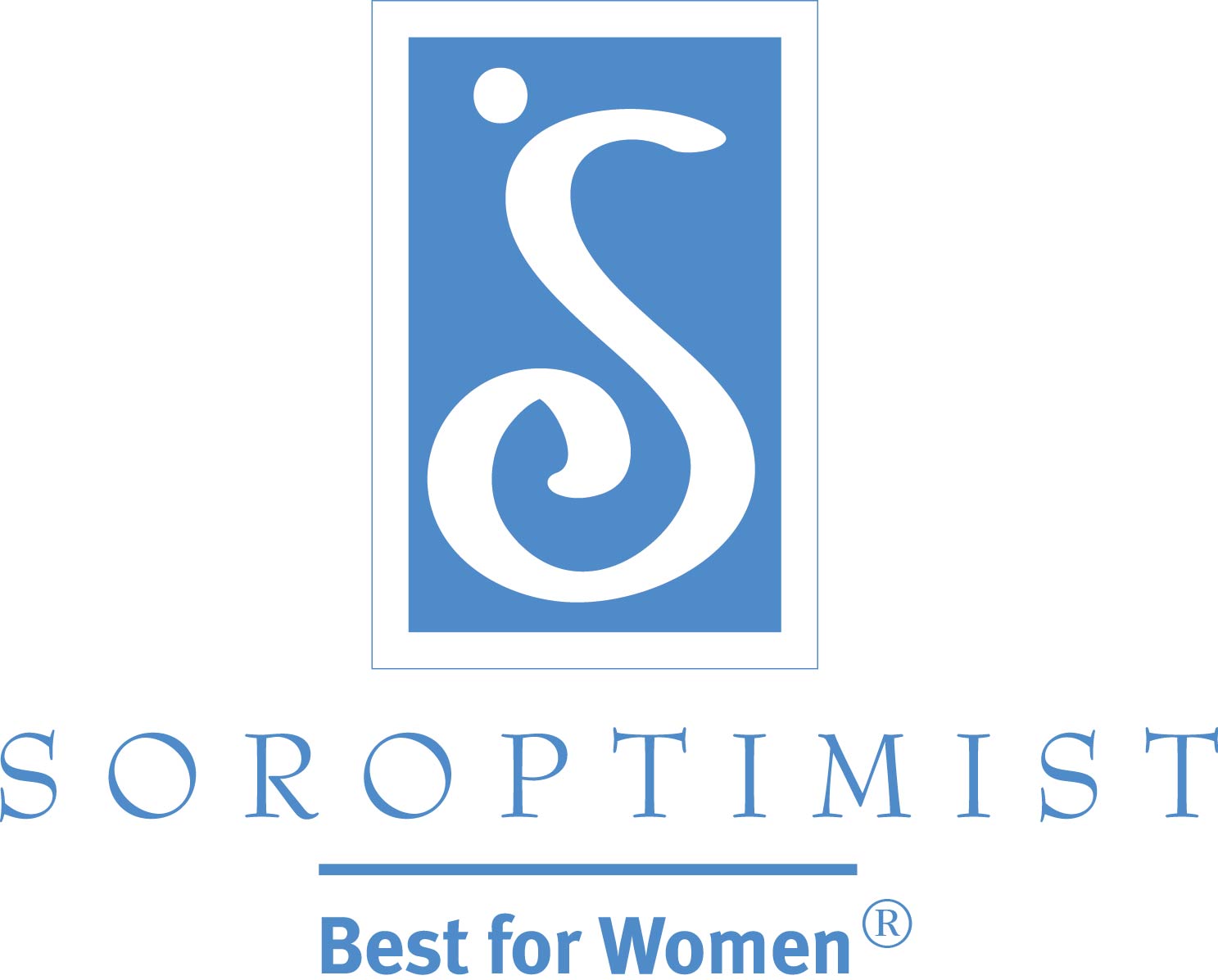 国際ソロプチミストアメリカソロプチミスト・クラブのメンター・ガイド新しいソロプチミスト・クラブの設立にご尽力いただき、ありがとうございます。新しいクラブの認証のお祝いが終わると、クラブはリジョン及び私たちの組織内で歓迎されていきます。それと同時に新しいクラブはガイダンスも引き続き必要とします。 こうした中、スポンサー・チームはメンターの役割を担う独特の位置付けにあります。私たちが一つ一つの新しいクラブを歓迎し、これらのクラブが長く存在して、将来の多くの記念をお祝いできるようにするために、皆様と皆様のチームが引き続き知恵を提供し続けてくださることに感謝申し上げます。皆様にとって新しいクラブのメンターとしての主な責任は、新しいクラブが組織の戦略計画に一致する形で、ソロプチミストの会員が価値を置いている恩恵と経験を提供することを確実にすることです。これは、新しいクラブが私たちの「夢プログラム」を通じて使命に基づく活動を行うよう導き、組織内で様々なソロプチミストとつながることを奨励し、新しいクラブがSIA本部から得られるあらゆる支援を活用する方法を知っているようにすることを意味します。以下のガイドをお読みになり、新しく認証されたクラブが最初の1年を過ごしていく中で、皆様と皆様のチームがこれらの重要な支援を適宜提供していく方法の概要としてこれらのヒントをご活用ください。優先事項－認証後2～3か月の間クラブの役員が、クラブ運営のウェブページにアクセスし、クラブを運営していく際に必要とするすべての資料をここで得られることを確認します。 SIAの損害賠償責任保険に関する情報を役員と確認します。クラブが予算計画を行う際に、地域で資金調達を行うための助言とベスト・プラクティスを提供します。クラブが二人の署名による当座預金口座を開設したことを確認します。クラブがSIAの夢プログラムへの参加を計画する際に助言をします。具体的には、SIAは新しいクラブの最初の「夢を生きる賞」の受賞者に1,000ドルを提供することと、直接的な奉仕プロジェクトの可能性を探るために「夢を拓く」委員会を設定することを伝えます。7月／8月新しいクラブが新しいクラブ年期に向けて理事会及び委員会のメンバーを決定していることを確認します。新しいクラブの役員に、SIAのクラブ運営のウェブページにあるクラブ会長と クラブ・トレジャラーの年間予定表の見本を提供し、年間を通じて必要と思われる重要な情報が掲載されているこのウェブページを頻繁に訪れるよう伝えます。成功をめざすクラブ・ロードマップについて詳しく説明し、SIAの戦略的計画の目標を達成する上でのクラブの役割について理解できるようにします。9月新しいクラブにクラブ・カレンダー（年間を通じて重要な期日とお知らせが掲載されています）を確認するよう指摘します。新しいクラブの会員を近隣のクラブが行う秋の資金調達行事あるいは催しに招待します。 地域の「夢を生きる賞」の候補者を探すためのベスト・プラクティスを新しいクラブと共有するとともに、地域社会で応募書類を早速配布し始め、11月には十分な候補者がそろうようにしておくよう伝えます。新しいクラブが秋季研修会に参加する計画を行うよう援助します。期日や誰が出席すべきかを説明し、リジョンが新しいクラブの参加を期待していることを知らせます。リジョン・レベルの活動に参加することで、より深いレベルでのソロプチミスト・コミュニティやソロプチミストの使命との関与を得ることができます。10月新しいクラブに10月3日のファウンダー・デーについて話し、新しい会員との間でソロプチミストの歴史を共有します。これは、ファウンダー・ペニーの重要性について話し合ったり、（まだ実施されていなければ）集金する良い機会となります。新しいクラブは、秋あるいは冬に大きな催しを計画しているかもしれません。クラブが米国、米国領土、あるいはカナダにある場合、クラブの賠償責任保険について知るべきことをすべてご存知でしょうか？SIAのウェサイトにある保険の情報を確認するよう伝え、新しいクラブが大きな催しの前に十分な準備ができるよう一緒にこれらの情報に目を通す機会を提供します。 新しいクラブが年間のプロジェクトの計画を立てる際には、クラブ・レベルの資金調達行事のベスト・プラクティスを助言します。新しいクラブが最初に行う資金調達行事のために、スポンサー・チームあるいはあなたのクラブの会員から、くじの当選品を寄付するなど支援を提供します。11月／12月「夢を生きる賞」プログラムに関連する助言を引き続き提供します。クラブがすべての応募書類を受け取る期限は11月15日です。賞の審査ならびに授与に関する計画を始めます。地域での応募者を見つけることが難しい場合は、広域応募の情報を本部に問い合わせるよう伝えます。SIAが新しいクラブの最初の「夢を生きる賞」受賞者に提供する1,000ドルに関する詳細も、本部へ問い合わせるよう伝えます。クラブ評価を行い、チャーター会員が自分たちの新しいクラブ内で機能している点と機能していない点について話し合う時期かもしれません。新しいクラブの会長に問い合わせをし、評価ツールを利用するよう提案します。評価ツールはSIAのウェブサイトの会員の維持に関するページで入手できます。1月／2月新しいクラブの「夢を生きる賞」受賞者の氏名を地区の適切な委員長に2月1日までに、あるいはリジョンの委員長に2月15日までに提出するよう伝えます。その際には、地区あるいはリジョンの委員長が、必要な連絡先情報を得ていることを確実にします。「夢を生きる賞」の授与式を計画する新しいクラブには、授与式が新規会員を獲得し、クラブが拡大し続ける素晴らしい機会となることを伝えます。会員候補者に授与式に出席するよう招待することで、ソロプチミスト・プログラムの影響を直接見ていただくことができます。3月／4月SIA大会が開催される年の場合、クラブのトレジャラーが3月15日までに大会登録料を納めるよう伝えます。SIAの隔年大会の重要性について時間をかけて説明し、大会招集状を分かち合い、クラブが大会にデレゲートを派遣して連盟レベルの行事参加やコミュニティ、教育から得られるあらゆる恩恵を経験するよう奨励します。また、同じように、リジョン大会にデレゲートと出席者を派遣することも奨励します。新しいクラブの出席を支援する素晴らしい方法は、新しいクラブに交通手段を提供できる可能性がある近隣のクラブと結び付けることです。5月／6月リーダーシップの引継ぎについて、必要に応じて助言します。クラブには、新しい役員を選出するための計画がありますか？理事会の構造を見直し、役員全員がそれぞれの役割に十分な支援を得ているか確認する必要がありますか？クラブ内の主要な責務を確認する助けとして、役員の概要を共有します。新しいクラブの初年度の終わりに向け、クラブのリーダーが新会員へのアンケート調査の見本や退会者へのアンケート調査の見本を使って会員から感想や意見を得ることは有益かもしれません。新しいクラブに、SIA及びリジョンの会費の納入期限を伝えるとともに、名簿へのアクセスや 連盟会費のオンライン支払いについて必要に応じて援助します。新しいクラブが翌年期の計画を立てるにあたり、「夢を拓く」プロジェクトの計画を始める用意が整っているかもしれません。こうしたクラブを、このプログラムに参加している近隣のクラブと結び付けます。